РЕШЕНИЕО представлении прокурора города Петропавловска-Камчатского от 20.05.2015 № 7/24-995-15 об устранении нарушений федерального законодательства о местном самоуправлении в Российской ФедерацииРассмотрев представление прокурора города Петропавловска-Камчатского         от 20.05.2015 № 7/24-995-15 об устранении нарушений федерального законодательства о местном самоуправлении в Российской Федерации и решение Комиссии Городской Думы Петропавловск-Камчатского городского округа по Регламенту и депутатской этике от 22.06.2015, в соответствии со статьей 24  Федерального  закона  от  17.01.1992  №  2202-1 «О прокуратуре Российской Федерации», статьей 69 Регламента Городской Думы Петропавловск-Камчатского городского округа, Городская Дума Петропавловск-Камчатского городского округаРЕШИЛА:1. В удовлетворении представления прокурора города Петропавловска-Камчатского от 20.05.2015 № 7/24-995-15 об устранении нарушений федерального законодательства о местном самоуправлении в Российской Федерации отказать.2. Главе Петропавловск-Камчатского городского округа, исполняющему полномочия председателя Городской Думы Петропавловск-Камчатского городского округа, направить прокурору города Петропавловска-Камчатского сообщение об итогах рассмотрения представления прокурора города Петропавловска-Камчатского от 20.05.2015 № 7/24-995-15 об устранении нарушений федерального законодательства о местном самоуправлении в Российской Федерации.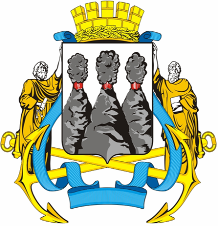 ГОРОДСКАЯ ДУМАПЕТРОПАВЛОВСК-КАМЧАТСКОГО ГОРОДСКОГО ОКРУГАот 26.08.2015 № 820-р35-я  сессияг.Петропавловск-КамчатскийГлава Петропавловск-Камчатского городского округа, исполняющий полномочия председателя Городской Думы   К.Г. Слыщенко